附件 3高校新型智库2020年研究项目申报书智库名称：负 责 人：申报单位：联 系 人：联系电话：申请日期：甘肃省教育厅2020年制一、负责人及团队成员情况负责人情况团队成员情况注：本页可续页。二、申请基础1.依托学科基础和社会影响力；2.已有实体机构和团队情况；3.近三年承担政府部门、相关行业部门的咨询任务或提交的决策咨询报告被采纳情况；4.专业化的数据库、资料库和网站建设情况。注：本页可续页。三、主要研究方向和工作计划紧密围绕全省经济社会发展、全面建成小康社会、脱贫攻坚、教育改革发展、思想政治教育等方面的热点难点问题开展研究，总结经验成效，提出建设性意见建议。注：本页可续页。四、预期成果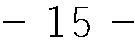 1.决策咨询报告、论文、专报等；2.专业化数据库、资料库等。注：本页可续页。五、审核意见姓名性别出生年月工作单位专业职称智库内分工姓名性别出生年月工作单位专业职称智库内分工签名智库负责人审核意见：负责人（签字）年    月   日年    月   日年    月   日学校审核推荐意见：负责人（签字）单位（盖章）单位（盖章）年月日智库研究项目评审专家组审核意见：组长（签字）年月 日省教育厅审核意见：负责人（签字）单位（盖章）单位（盖章）单位（盖章）年月日